KARTA USŁUGI
URZĄD GMINY USTRONIE MORSKIE ul. Rolna 2
tel.: (94) 35 14 189KARTA USŁUGI
URZĄD GMINY USTRONIE MORSKIE ul. Rolna 2
tel.: (94) 35 14 189KARTA USŁUGI
URZĄD GMINY USTRONIE MORSKIE ul. Rolna 2
tel.: (94) 35 14 189      PRDokonanie zgłoszenia do ewidencji innych obiektów, w których świadczone są usługi hotelarskie.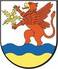 PODSTAWA PRAWNAUstawa z dnia 29 sierpnia 1997 roku o usługach hotelarskich oraz usługach pilotów wycieczek i przewodników turystycznych (t.j. Dz.U. z 2020 r. poz. 2211) Rozporządzenie Ministra Gospodarki i Pracy art. 38 ust. 3 z dnia 19 sierpnia 2004 roku w sprawie obiektów hotelarskich i innych obiektów hotelarskich, w których są świadczone usługi hotelarskie (t.j. Dz. U. z 2017 r. poz. 2166). FORMA ZAŁATWIENIA SPRAWYZaświadczenie WYMAGANE DOKUMENTY           3.1. Wniosek  o dokonanie wpisu w ewidencji obiektów  hotelarskich - dokument  PR - D1           3.2. Zaświadczenie o numerze identyfikacyjnym REGON           3.3. Odpis z Krajowego Rejestru Sądowego lub zaświadczenie o wpisie do ewidencji działalności gospodarczej           3.4. Dowód wpłatyDOKUMENTY UZYSKIWANE PRZEZ URZĄD – nie dotyczy WYSOKOŚĆ OPŁATOpłata skarbowa - 17,00 zł płatna na Konto Urzędu Gminy Ustronie Morskie nr 10856200074291311700400914TERMIN ODPOWIEDZIDo 30 dni.KOMÓRKA ODPOWIEDZIALNAReferat Organizacyjno-Administracyjny TRYB ODWOŁAWCZYOdmowa wydania zaświadczenia, bądź zaświadczenia o treści żądanej przez osobę ubiegającą się o nie następuje w drodze postanowienia, na które służy zażalenie.Zażalenie  wnosi się do Samorządowego Kolegium Odwoławczego w Koszalinie za pośrednictwem Wójta  Gminy Ustronie Morskie w terminie 14 dni od dnia doręczenia postanowienia stronie.SPOSÓB ODEBRANIA DOKUMENTÓWOsobiście w Referacie Rozwoju i Promocji lub za pośrednictwem poczty.DODATKOWE INFORMACJE O formie odbioru zaświadczenia decyduje wnioskodawca. W przypadku braków formalnych w zgłoszeniu, wnioskodawca zostanie wezwany do ich uzupełnienia. Wnioskodawca świadczący usługi hotelarskie informuje organ prowadzący ewidencję:a) zaprzestaniu świadczenia usług hotelarskich;b) uzyskaniu decyzji marszałka województwa o zaszeregowaniu obiektu do rodzaju i nadaniu kategorii;c) zmianie działalności sezonowej na stałą lub stałą na sezonową;d) zmianie liczby miejsc noclegowych, liczby jednostek mieszkalnych, zmianie numeru telefonu, poczty elektronicznej, strony internetowej.PODSTAWA PRAWNAUstawa z dnia 29 sierpnia 1997 roku o usługach hotelarskich oraz usługach pilotów wycieczek i przewodników turystycznych (t.j. Dz.U. z 2020 r. poz. 2211) Rozporządzenie Ministra Gospodarki i Pracy art. 38 ust. 3 z dnia 19 sierpnia 2004 roku w sprawie obiektów hotelarskich i innych obiektów hotelarskich, w których są świadczone usługi hotelarskie (t.j. Dz. U. z 2017 r. poz. 2166). FORMA ZAŁATWIENIA SPRAWYZaświadczenie WYMAGANE DOKUMENTY           3.1. Wniosek  o dokonanie wpisu w ewidencji obiektów  hotelarskich - dokument  PR - D1           3.2. Zaświadczenie o numerze identyfikacyjnym REGON           3.3. Odpis z Krajowego Rejestru Sądowego lub zaświadczenie o wpisie do ewidencji działalności gospodarczej           3.4. Dowód wpłatyDOKUMENTY UZYSKIWANE PRZEZ URZĄD – nie dotyczy WYSOKOŚĆ OPŁATOpłata skarbowa - 17,00 zł płatna na Konto Urzędu Gminy Ustronie Morskie nr 10856200074291311700400914TERMIN ODPOWIEDZIDo 30 dni.KOMÓRKA ODPOWIEDZIALNAReferat Organizacyjno-Administracyjny TRYB ODWOŁAWCZYOdmowa wydania zaświadczenia, bądź zaświadczenia o treści żądanej przez osobę ubiegającą się o nie następuje w drodze postanowienia, na które służy zażalenie.Zażalenie  wnosi się do Samorządowego Kolegium Odwoławczego w Koszalinie za pośrednictwem Wójta  Gminy Ustronie Morskie w terminie 14 dni od dnia doręczenia postanowienia stronie.SPOSÓB ODEBRANIA DOKUMENTÓWOsobiście w Referacie Rozwoju i Promocji lub za pośrednictwem poczty.DODATKOWE INFORMACJE O formie odbioru zaświadczenia decyduje wnioskodawca. W przypadku braków formalnych w zgłoszeniu, wnioskodawca zostanie wezwany do ich uzupełnienia. Wnioskodawca świadczący usługi hotelarskie informuje organ prowadzący ewidencję:a) zaprzestaniu świadczenia usług hotelarskich;b) uzyskaniu decyzji marszałka województwa o zaszeregowaniu obiektu do rodzaju i nadaniu kategorii;c) zmianie działalności sezonowej na stałą lub stałą na sezonową;d) zmianie liczby miejsc noclegowych, liczby jednostek mieszkalnych, zmianie numeru telefonu, poczty elektronicznej, strony internetowej.PODSTAWA PRAWNAUstawa z dnia 29 sierpnia 1997 roku o usługach hotelarskich oraz usługach pilotów wycieczek i przewodników turystycznych (t.j. Dz.U. z 2020 r. poz. 2211) Rozporządzenie Ministra Gospodarki i Pracy art. 38 ust. 3 z dnia 19 sierpnia 2004 roku w sprawie obiektów hotelarskich i innych obiektów hotelarskich, w których są świadczone usługi hotelarskie (t.j. Dz. U. z 2017 r. poz. 2166). FORMA ZAŁATWIENIA SPRAWYZaświadczenie WYMAGANE DOKUMENTY           3.1. Wniosek  o dokonanie wpisu w ewidencji obiektów  hotelarskich - dokument  PR - D1           3.2. Zaświadczenie o numerze identyfikacyjnym REGON           3.3. Odpis z Krajowego Rejestru Sądowego lub zaświadczenie o wpisie do ewidencji działalności gospodarczej           3.4. Dowód wpłatyDOKUMENTY UZYSKIWANE PRZEZ URZĄD – nie dotyczy WYSOKOŚĆ OPŁATOpłata skarbowa - 17,00 zł płatna na Konto Urzędu Gminy Ustronie Morskie nr 10856200074291311700400914TERMIN ODPOWIEDZIDo 30 dni.KOMÓRKA ODPOWIEDZIALNAReferat Organizacyjno-Administracyjny TRYB ODWOŁAWCZYOdmowa wydania zaświadczenia, bądź zaświadczenia o treści żądanej przez osobę ubiegającą się o nie następuje w drodze postanowienia, na które służy zażalenie.Zażalenie  wnosi się do Samorządowego Kolegium Odwoławczego w Koszalinie za pośrednictwem Wójta  Gminy Ustronie Morskie w terminie 14 dni od dnia doręczenia postanowienia stronie.SPOSÓB ODEBRANIA DOKUMENTÓWOsobiście w Referacie Rozwoju i Promocji lub za pośrednictwem poczty.DODATKOWE INFORMACJE O formie odbioru zaświadczenia decyduje wnioskodawca. W przypadku braków formalnych w zgłoszeniu, wnioskodawca zostanie wezwany do ich uzupełnienia. Wnioskodawca świadczący usługi hotelarskie informuje organ prowadzący ewidencję:a) zaprzestaniu świadczenia usług hotelarskich;b) uzyskaniu decyzji marszałka województwa o zaszeregowaniu obiektu do rodzaju i nadaniu kategorii;c) zmianie działalności sezonowej na stałą lub stałą na sezonową;d) zmianie liczby miejsc noclegowych, liczby jednostek mieszkalnych, zmianie numeru telefonu, poczty elektronicznej, strony internetowej.